Town of SpencerMassachusettsPARKS & RECREATION 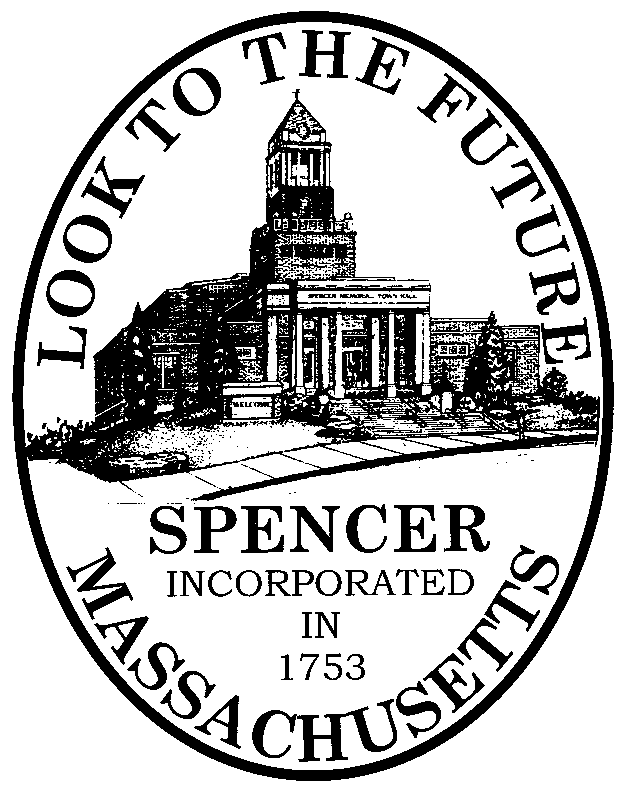 SPENCER PARKS AND RECEATION COMMISSION AGENDASPENCER TOWN HALL CONFERENCE ROOM BTUESDAY, JANUARY 23, 2024 @ 6:00 PMCall to OrderCommunicationsFY 2025 Budget RequestO’Gara Park Rail Trail Luther Hill Park Powdermill ParkSkateboard Park		Committee comments and concerns